عنوان مقاله در 1 يا 2 خط، B Nazanin 14pt, Bold  (وسط چین)مؤلف اول1، مؤلف دوم2، ......(وسط چین)  (B Nazanin 11 pt)1- عنوان و  آدرس کوتاه مؤلف اول .(وسط چین) (B Nazanin 11 pt)2- عنوان و  آدرس کوتاه مؤلف دوم (وسط چین) (B Nazanin 11 pt)آدرس پست الکترونيکي مکاتبه کننده  (Times 10 pt)چکیده (B Nazanin 12pt, Bold)خلاصه مقاله بايد حداکثر 200 کلمه داشته باشد که بصورت يک پاراگراف تهيه گرديده و بصورت مستقل بيانگر موضوع، اهداف، روش تحقيق و دستاوردهاي مقاله باشد. فونت اين بخش از نوع (B Nazanin 12pt) ميباشد. واژه‏های کليدي: 3 تا 5 کلمه که با کاما از يکديگر جدا شده و بر حسب حروف الفبا تنظيم مي شوند. (B Nazanin 12pt)Title in 1 or 2 lines (Times new roman 12- Bold) centerFirst author1, Second author2, … (Times new roman 11) centerFirst author affiliation (Times new roman 11) centerSecond author affiliation (Times new roman 11) centerAbstract (Times new roman 11- Bold)Maximum 200 words (Times new roman 10)Keywords: 3 to 5 words ordered alphabetically (Times new roman 10)مقدمه (با 2 خط فاصله از کلمات کليدي انگلیسی)  (B Nazanin 12pt, Bold)اين راهنما به منظور استفاده مؤلفين براي نوشتن مقالات در ششمین همایش علوم علف‏های هرز تهيه شده است. رعايت اين ضوابط براي مولفين محترم الزامی است. توجه نماييد که متن حاضر نيز با رعايت همين ضوابط تهيه شده است و ميتواند در عمل مورد استفاده قرار گيرد (البته پس از حذف علائم و توضيحات راهنماي اضافي).	حاشیه صفحات باید از بالا و پایین 3 سانتیمتر و از چپ و راست صفحه 5/2 سانتیمتر در نظر گرفته شود. برای نگارش مقالات فارسي بهتر است از نرم افزار Word 2003 یا 2007 در محيط Windows XP استفاده شود. از فونت (B Nazanin 12pt) برای متن فارسی و فونت (Times new roman 11pt) برای عبارات انگلیسی و فاصله خطوط  single در تهيه متن اصلي مقاله استفاده گردد. عنوان هر بخش با فونت (B Nazanin 12pt, Bold)، با فاصله یک خط خالي از بخش قبلي نوشته شود. مواد و روشهاکليه مقالات دریافتی توسط داوران همایش ارزيابي میشوند. به اين منظور لازم است فايل مقاله، که مطابق با ضوابط اين راهنما تهيه شده است، از طريق سايت همایش ارسال گردد. همچنين فايل مورد نظر بايد حاوي متن مقاله و کليه اجزای آن شامل شکلها و جداول باشد. نحوة پذيرش مقاله و ارزیابی اولیه به اطلاع مولف رابط خواهد رسيد. حداکثر تعداد صفحات: حداکثر تعداد صفحات مقاله که شامل متن و کليه اجزاء آن نظير شکل ها و جداول ميباشد چهار صفحه است.اسامی علمی: اسامی جنس و گونه بصورت لاتین و ایتالیک درج شودزيرنويس: در صورت نياز به استفاده از زيرنويس، از فونت (B Nazanin 9pt) استفاده گردد. معادلات: همه معادلات در مرکز خط و با فونت Times New Roman و اندازه مناسب (حتيالمقدور 11pt) نوشته شوند. شماره هر معادله بصورت ترتيیي و در داخل کروشه و در منتها اليه سمت راست ذکر گردد. برای مثال به معادلۀ ذیل اشاره می‏گردد:                                                                                                              [1]شکلها: کليه شکلها و ترسيمات بايد در داخل متن مقاله و بلافاصله پس از اولين ارجاع به آن در متن قرار گيرند. کلیه اعداد و متن درون شکل‏ها باید به زبان انگلیسی ارائه شوند. هر شکل داراي يک شماره ترتيبي مستقل است که حتما بايد در داخل متن به آن ارجاع شده باشد. همچنين هر شکل داراي عنوان مستقلي است که با فونت (B Nazanin 10pt Bold) در زير شکل نوشته ميشود. يک خط خالي در بالا و پايين شکل آن را از بقيه متن جدا ميکند. بعنوان نمونه به شکل 1 رجوع فرمائید.جدولها: کليه جدولها بايد در داخل متن مقاله و بلافاصله پس از اولين طرح در متن قرار گيرند. جداول فاقد خطوط افقی (بجز خط اول و خط آخر) و عمودی باشند. حروف، علائم و عناوين بايد به اندازهاي انتخاب گردند که خوانا و قابل تفکيک باشند. هر جدول داراي يک شماره ترتيبي مستقل است که حتما بايد در داخل متن به آن ارجاع شده باشد. همانند شکلها، هر جدول داراي عنوان مستقلي است که با فونت (B Nazanin 10pt Bold) در بالاي جدول نوشته ميشود. يک خط خالي در بالا و پايين جدول آنرا از بقيه متن جدا ميکند. بعنوان نمونه به جدول 1 رجوع فرمائید.نتایج و بحث (B Nazanin 12pt, Bold)هر مقاله بايد با ارائه توضيحات مشخص به جمعبندي نتايج تحقيق ارائه شده در بخش نتایج و بحث بپردازد. جدول 1- خصوصیات کیفیت‏های آب مورد استفاده در سمپاشی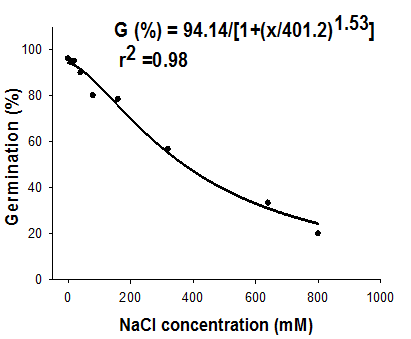 شکل 1 – تأثیر شوری بر جوانه‏زنی بذرمنابع (B Nazanin 12pt, Bold)ارجاع به منابع در داخل متن بصورت نام و سال باشد. ارائۀ منابع در لیست پایانی مقاله، بدون شماره‏ بوده و بر حسب حروف الفبا تنظیم شوند. منابع فارسی با استفاده از فونت B Nazanin 12pt و منابع انگلیسی با فونت Times new roman 11 نوشته شوند.نشریات: نام خانوادگی، مخفف نام (ها). سال انتشار. عنوان مقاله. عنوان نشریه (در منابع انگلیسی به صورت مخفف). جلد (شماره): شماره صفحات. ابراهیمی، ا، و اسلامی، س. و. 1392. شکستن خواب و تأثیر برخی عوامل محیطی بر روی جوانهزنی بذور اسپرک زرد. نشریۀ حفاظت گیاهان 27 (2): 184-177.Wilson, R.G.J. 1981. Weed control in established dryland Alfalfa (Medicago sativa). Weed Sci. 29:  615- 618.Pline, W.A. and Wilcut, J.W. 2007. Tolerance and accumulation of shikimic acid in response to glyphosate applications in glyphosate-resistant and nonglyphosate-resistant cotton (Gossypium hirsutum L.). J. Agric. Food Chem. 50: 506–512. خلاصه مقالات یا مقالات کامل ارائه شده در همایش‏های علمی: نام خانوادگی، مخفف نام. سال انتشار. عنوان مقاله. نام همایش و تاریخ برگزاری همایش (روز ماه)، شهر، کشور.شافع، م، و اسلامی، س.و. 1388. اثر شوری بر خصوصیات جوانه زنی و رشد اولیه گیاهچه گیاه دارویی اسفرزه. اولین همایش ملی تنشهای محیطی در علوم کشاورزی، 8 و 9 بهمن، بیرجند.Ghorbanli, M. and Najafpour, M. 2005. Effect of extracts of Persian and Berseem clover on –peroxidase activity of field bindweed (Convolvulus arvensis L.) hypocotyl. Proceedings of the 4th World Congress on Allelopathy, 21-26  August, Wagga Wagga, Australia. کتاب - اگر کليه فصلهاي يک کتاب مشترکا توسط يک يا چند نفر نوشته شود، ذکر منبع به ترتيب زير است: نام خانوادگي و مخفف نام نويسندگان. سال انتشار، عنوان کتاب، نام ناشر فرزانه، ه. 1369. اگروشيمي (ترجمه). انتشارات دانشگاه تهران. Hay, K.M. and Robert, R. 1989. An introduction to the physiology of crop yield. Leonard Hill, . - اگر فصلهاي يک کتاب، داراي نگارنده يا نگارندگان جداگانه اي بوده و کل کتاب توسط يک يا چند نفر هماهنگ کننده تدوين گردد، روش درج آن منبع به شرح زير است: نام خانوادگي و مخفف نام نويسندگان، سال انتشار، عنوان فصل، دامنه صفحه هاي فصل، نام خانوادگي و نام هماهنگ کنندگان کتاب، عنوان کتاب (ایتالیک) و نام ناشر Eslami, S.V. 2014. Weed management in conservation agriculture systems. Pp. 87-124. In: Chauhan, B.S. and Mahajan, G. (Eds.), Recent Advances in Weed Management, Springer, New York.پايان نامه نام خانوادگي و مخفف نام نويسنده، سال انتشار، عنوان پايان نامه، مقطع تحصيلي، نام دانشکده و دانشگاه آبین، ع. 1389. مقایسهی کارایی نیکوسولفورون و فورام سولفورون با علفکشهای رایج ذرت علوفه ای در بیرجند. پايان نامه کارشناسي ارشد رشته شناسایی و مبارزه با علف‏های هرز، دانشکده کشاورزي دانشگاه بیرجند. - در مورد منبعي که داراي نويسنده مشخص نيست به جاي نام نويسنده از کلمه "بي نام" در منابع فارسي و از "Anonymous" در منابع انگلیسی استفاده شود. بي نام، 1371. آمار نامه کشاورزي ايران. اداره کل آمار و اطلاعات وزارت کشاورزي.Anonymous, 1992. Maize in human nutrition. FAO Food and Nutrition Series, No. 25. FAO, Rome. Anonymous, 2001. Project Summary Comparative Genomics of Domestication Traits in Lettuce and Sunflower. http://veghome.ucdavis.edu/faculty/michelmore/ projectsummary.htm. Accessed August 23, 2001.نوع آبهدایت الکتریکی (dS m-1)pHغلظت کل مواد محلول (ppm)خوب02/07128متوسط 047/154/7670ضعیف46/726/74774